ST. JOSEPH’S COLLEGE (AUTONOMOUS), BENGALURU -27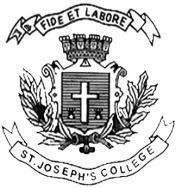 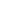 B.S.W – IV SEMESTERSEMESTER EXAMINATION: APRIL 2023(Examination conducted in May 2023)SW 4122 – SOCIAL WELFARE AND DEVELOPMENT ADMINISTRATION(For current batch students only)Time: 2 Hours								    Max Marks: 60This paper contains ONE printed page and THREE partsPART- AAnswer any FIVE of the following						5 x 2 = 10Define Social Welfare Administration.Expand POSDCORB.Name any two types of Leadership.Define CSR.Name any two functions of HR personnel.Name any two types of NGO’s.Name any two principles of Social Welfare Administration.PART- BAnswer any FOUR of the following						4 x 5 = 20Write a note on the Central Social Welfare Board and the State Social Welfare Board?Enumerate the responsibilities of the Social Welfare Administrator.Explain the application of the Foreign Contribution Regulation Act.Explain the challenges NGO’s face in our context today.Write in detail the principles of Social Welfare Administration?PART- CAnswer any TWO of the following						2 x 15 = 30Why is the study of Social Welfare Administration important for Social Workers?Explain the role of NGO’s and professional social workers in promoting good governance and social justice.Explain the meaning of CSR. Give a case study of a company’s CSR activities.